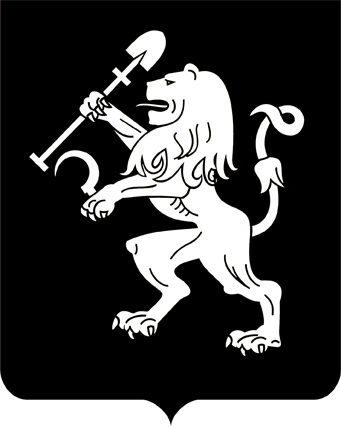 АДМИНИСТРАЦИЯ ГОРОДА КРАСНОЯРСКАПОСТАНОВЛЕНИЕОб утверждении тарифов (цен) на платные услуги (работы), оказываемые муниципальным бюджетным дошкольным образовательным учреждением «Детский сад № 73комбинированного вида»На основании решения городской комиссии по рассмотрению тарифов (цен) (протокол от 17.12.2019 № 39), в соответствии со стать-          ей 101 Федерального закона от 29.12.2012 № 273-ФЗ «Об образова-          нии в Российской Федерации», статьей 17 Федерального закона                    от 06.10.2003 № 131-ФЗ «Об общих принципах организации местного самоуправления в Российской Федерации», решением Красноярского городского Совета от 22.12.2006 № 12-263 «О порядке установления тарифов (цен) на услуги (работы) муниципальных предприятий               и учреждений», руководствуясь статьями 41, 58, 59, 66 Устава города Красноярска, ПОСТАНОВЛЯЮ:1. Утвердить тарифы (цены) на платные услуги (работы), оказы-ваемые муниципальным бюджетным дошкольным образовательным учреждением «Детский сад № 73 комбинированного вида», согласно приложению.2. Настоящее постановление опубликовать в газете «Городские новости» и разместить на официальном сайте администрации города.3. Постановление вступает в силу со дня его официального опубликования.Глава города                                                                                 С.В. ЕреминПриложениек постановлениюадминистрации городаот_____________№_________ТАРИФЫ (ЦЕНЫ)на платные услуги (работы), оказываемые муниципальным бюджетным дошкольным образовательным учреждением «Детский сад № 73 комбинированного вида»*Под часом понимается продолжительность занятий в соответствии                  с рекомендуемыми режимами занятий, предусмотренными государствен-ными санитарными правилами и нормативами для образовательных учреж-дений соответствующих типов и видов.18.02.2020№ 97№ п/пНаименование услуги (работы)Количество человекв группеТариф,руб./чел./час.*1Услуги логопеда5300,002Услуги психолога5200,003«Музыкальная шкатулка» – развивающие музыкальные занятия8180,004«Детский фитнес» – физкультурно-оздоровительная программа15160,005«Веселая кисточка» – занятияпо изобразительному искусству10140,006«Чудеса из пластилина» – занятия по пластилинографии10140,007«Волшебные ручки» – занятия по тестопластике10140,008«Дошколенок» – подготовитель-ные занятия к школе6170,009«Малышок» – занятия для детей от 1,5 до 3 лет6170,00